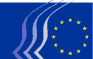 Det Europæiske Økonomiske og Sociale UdvalgBruxelles, den 9. oktober 2017Indholdsfortegnelse:1.	Finansieringsinstrumenter / Beskatning	32.	EU-lovgivning / konsekvensanalyse	73.	Toldunionen	84.	Innovation / digitalisering	95.	Beskæftigelse / sociale anliggender	106.	Eksterne forbindelser	12I plenarforsamlingen den 20.-21. september 2017 deltog Jean-Claude Juncker, formand for Kommissionen, Karl-Heinz Lambertz, formand for Det Europæiske Regionsudvalg, Herman van Bekkem, repræsentant for Greenpeace i Holland, og David Schwartz, koordinator for kampagnen "Forbud mod glyphosat" i Bruxelles.Følgende udtalelser blev vedtaget på plenarforsamlingen:Finansieringsinstrumenter / BeskatningFinansielle tjenesteydelser til forbrugerneOrdfører:		Michael Ikrath (Arbejdsgivergruppen – AT)Medordfører:	Carlos Trias Pintó (Gruppen Andre Interesser – ES)Ref.:			COM(2017) 139 final			EESC-2017-01765-00-00-AC-TRAHovedpunkter:EØSU:glæder sig over, at Kommissionen for indeværende vil afholde sig fra lovgivningsmæssige tiltag, og støtter dens vilje til at anvende de relevante konkurrenceregler;bemærker, at der bør udvises særlig opmærksomhed over for de traditionelle detailbanker ("boring banking"), som er vigtige formidlere af disse produkter og tjenesteydelser;anbefaler at tage skridt til at sikre, at skatteordningerne for produkter og tjenesteydelser ikke længere er en hindring for fair konkurrence;opfordrer Kommissionen til at sørge for, at der indføres passende, uafhængige og obligatorisk certificerede sammenligningsredskaber for forskellige finansielle produkter i de forskellige jurisdiktioner i EU;anbefaler regulering af ikke-europæiske IT-giganter, der benytter deres kundedatabaser til at tilbyde skræddersyede produkter til direkte salg uden at være underlagt EU's regler;anbefaler, at Kommissionen – ved siden af de forbrugerprodukter, der allerede er beskrevet i handlingsplanen – definerer yderligere produkter, som er enkle og har samme karakteristika og dermed er sammenlignelige og gennemsigtige.Kontaktperson:	Claudia Drewes-Wran		(Tlf.: 00 32 2 546 80 67 – e-mail: claudia.drewes-wran@eesc.europa.eu)Fælles (konsolideret) selskabsskattegrundlagOrdfører:	Michael McLoughlin (Gruppen Andre Interesser – IE)Ref.:		COM(2016) 683 final – 2016/0336 (CNS)			COM(2016) 685 final – 2016/0337 (CNS)			EESC-2017-02205-00-00-AC-TRAHovedpunkter:EØSU:støtter målene i Kommissionens forslag vedrørende et fælles konsolideret selskabsskattegrundlag (FKSSG) og anbefaler, at alt sættes ind på at realisere FKSSG gennem konsensus under hensyntagen til de følsomme spørgsmål vedrørende nærhed og statslig suverænitet;forstår begrundelserne for den to-trinstilgang, som Kommissionen har valgt, men opfordrer til hurtig indførelse af trin to, så snart der er opnået enighed om et fælles grundlag, da det først er efter konsolideringen, at virksomhederne vil kunne mærke de store fordele;anerkender, at Kommissionen har relanceret FKSSG-forslaget både for at støtte det indre marked og bekæmpe aggressiv skatteplanlægning gennem henførelse af indkomster til det sted, hvor værdien skabes;anbefaler en fornyet gennemgang af fordelingsformlen for det fælles konsoliderede selskabsskattegrundlag. Kommissionen og medlemsstaterne bør overveje, om det er en god idé at udelukke intellektuel ejendomsret fra fordelingsformlen;er bekymret for, at medtagelsen af den foreslåede omsætningsfaktor vil resultere i, at mange af de mindre eksporterende medlemsstater vil miste betydelige skattepligtige indkomster, som i stedet vil gå til medlemsstater med et større forbrug, og mener, at forslaget bør tilstræbe en retfærdig formel og undgå en systematisk skævvridning;råder til forsigtighed, når det gælder forslagene om afskrivning, for at sikre, at de afspejler virksomhedernes reelle erfaringer, da afskrivningsreglerne muligvis er for stramme for nogle typer aktiver, som bliver meget hurtigt forældede på grund af den hurtige teknologiske udvikling;bifalder, at betydningen af den skattemæssige behandling af egenkapitalfinansiering af selskabers investeringer anerkendes gennem forslaget om at bringe gældsfinansiering og egenkapitalfinansiering på lige fod;anbefaler, at forslagene resulterer i en rimelig balance mellem medlemsstaterne, og derfor bør deres indvirkning undersøges i detaljer i hver enkelt medlemsstat med hensyn til deres evne til at tiltrække investeringer samt bevare og skabe arbejdspladser;opfordrer Kommissionen til at tage fat på behovet for fleksibilitet og sikre, at stater og selskaber er i stand til at reagere på skiftende globale og nationale økonomiske omstændigheder, samtidig med at EU's procedurer og samarbejde respekteres.Kontaktperson:	Jüri Soosaar		(Tlf.: 00 32 2 546 96 28 – e-mail: Juri.Soosaar@eesc.europa.eu ) Et skattesystem til fremme af fair konkurrence og vækstOrdfører:	Petru Sorin Dandea (Arbejdstagergruppen – RO)Ref.:	Initiativudtalelse	EESC-2017-00528-00-00-AC-TRAHovedpunkter:EØSU:anbefaler medlemsstaterne at intensivere deres bestræbelser på at bekæmpe aggressiv skatteplanlægning og skatteunddragelse;anbefaler, at Kommissionen og medlemsstaterne fortsætter og intensiverer deres forhandlingsbestræbelser i de internationale organisationer med henblik på at etablere effektive regelsæt til bekæmpelse af skatteunddragelse;bifalder Rådets beslutning, som godkender de kriterier, Kommissionen har foreslået med henblik på at identificere de områder, som er kendt som værende skattely;anbefaler medlemsstaterne at afholde sig fra fortsat at tilskynde til skattekonkurrence ved at træffe en lang række skatteafgørelser, som ikke er berettigede i forhold til aktiviteternes økonomiske realiteter;er af den opfattelse, at medlemsstaterne bør prioritere harmonisering og forenkling af skattereglerne, og at bestræbelserne på harmonisering bør suppleres af en fuldstændig fjernelse af de skattemæssige forhindringer;anbefaler, at medlemsstaterne flytter skattebyrden på arbejdskraft over på finansielle eller miljøskadelige aktiviteter i forbindelse med reformerne på skatteområdet;foreslår, at det fælles konsoliderede selskabsskattegrundlag (FKSSG) udvides til hele det indre marked og endda uden for EU’s grænser;anbefaler, at formlen for forholdsmæssig fordeling af det skattepligtige overskud i forbindelse med konsolideringen inden for rammerne af FKSSG i videst muligt omfang kommer til at bygge på princippet om beskatning af overskud dér, hvor overskuddet er skabt;gentager sit forslag om at indføre en "skatteslange" efter modellen med "valutaslangen", som var i kraft før indførelsen af den fælles valuta;mener, at indførelsen af kvalificeret flertal på området direkte beskatning i højere grad ville støtte bestræbelserne på harmonisering af reglerne om fastlæggelse af beskatningsgrundlaget for de vigtigste skatter. Det ville være muligt at opnå hurtigere fremskridt i forbindelse med beskatningspolitikkerne, hvilket ville gavne det indre marked og skabe et betydeligt vækstpotentiale, idet et harmoniseret system ville gøre det muligt at reducere virksomhedernes opfyldelsesomkostninger betydeligt og skabe et mere forudsigeligt skattesystem i EU.Kontaktperson:	Krisztina Perlaky-Tóth		(Tlf.: 00 32 2 546 97 97 40 – e-mail:Krisztina.PerlakyToth@eesc.europa.eu)Forordningen om europæisk markedsinfrastruktur (EMIR) – ÆndringOrdfører:	Petru Sorin Dandea (Arbejdstagergruppen – RO)Ref.:	COM(2017) 208 final – 2017/090 (COD)	COM(2017) 331 final – 2017/0136 (COD)	EESC-2017-02566-00-01-AC-TRAHovedpunkter:EØSU:bifalder de to forslag til forordning om ændring af EMIR og især den foregående brede offentlige høring;anser det for vigtigt, at Kommissionens forslag til foranstaltninger stemmer overens med handlingsplanen for kapitalmarkedsunionen, især dens bestemmelser om securitisering;anbefaler en standardisering af derivattransaktionstyper og instrumenter, fordi dette i væsentlig grad kan forbedre kvaliteten af de indberettede oplysninger;støtter Kommissionens forslag om at indføre en clearinggrænseværdi for små modparter, eftersom de har vanskeligt ved at få adgang til clearing;støtter Kommissionens forslag om at forlænge den periode, hvor pensionskasser er undtaget fra den centrale clearingforpligtelse, eftersom der hidtil ikke er fundet nogen løsning, som giver dem den nødvendige likviditet, uden at det berører pensionskassemedlemmernes interesser;glæder sig over Kommissionens forslag om at oprette en ny tilsynsmekanisme under Den Europæiske Værdipapir- og Markedstilsynsmyndighed (ESMA).Kontaktperson:	Gerald Klec		(Tlf.: 00 32 2 546 99 09 – e-mail: gerald.klec@eesc.europa.eu)EU-lovgivning / konsekvensanalyseGennemsigtighed, metoder og ressourcer i forbindelse med konsekvensanalyserOrdfører:	Denis Meynent (Arbejdstagergruppen – FR)Ref.:	Initiativudtalelse			EESC-2017-01443-00-00-AC-TRAHovedpunkter:EØSU:mener, at konsekvensanalyserne for alle nye lovgivningsforslag bør indarbejdes, og at disse bør tage behørigt hensyn til betydningen af de økonomiske, sociale og miljømæssige dimensioner, herunder for SMV'er;opfordrer Europa-Parlamentet, Rådet og Kommissionen til at blive enige om en fælles metode for undersøgelser og konsekvensanalyser, der også kan fungere som en vejledning for udvalget;gentager sin bekymring over, at der er konstateret huller i analyserne af de sociale eller miljømæssige virkninger og den måde, høringerne er blevet behandlet på, og beder Kommissionen om at være mere åben og begrunde, hvorfor en given bestemmelse eller et givet forslag til bestemmelse underkastes en konsekvensanalyse eller ej og/eller en ex post-analyse.Kontaktperson:		Jean-Pierre Faure			(Tlf.: 00 32 2 546 96 15 – e-mail: jean-pierre.faure@eesc.europa.eu)ToldunionenForvaltning af toldunionenOrdfører:	Dimitris Dimitriadis (Arbejdsgivergruppen – EL)Ref.:	COM(2016) 813 final			EESC-2017-00766-00-00-AC-TRAHovedpunkter:EØSU er enig i Kommissionens forslag om at udvikle forvaltningen af toldunionen, men mener:at en gennemførelse heraf på en sammenhængende måde nødvendiggør reformer på flere niveauer og en målrettet indsats på den tekniske front;at det er nødvendigt at gå over til en automatiseret central toldbehandling med henblik på at lette koordineringen af foranstaltninger, der forebygger og bekæmper kriminel aktivitet og beskytter EU's finansielle interesser, for hermed også at beskytte virksomheders og europæiske forbrugeres rettigheder, interesser og sikkerhed. Udvalget opfordrer derfor til oprettelse af en europæisk anklagemyndighed, som ville kunne yde et positivt bidrag hertil;at den decentraliserede driftsmodels funktion skal styrkes gennem administrativt samarbejde, central koordinering af et støtteorgan under ledelse af Kommissionen og inddragelse af Toldpolitikgruppen med henblik på at yde bistand i forbindelse med gennemførelsen af EU-toldkodeksen.Kontaktperson:	Jana Valant		(Tlf.: 00 32 2 546 89 24 – e-mail: jana.valant@eesc.europa.eu)Innovation / digitaliseringEffekten for sygesikringen af den digitale revolution på sundhedsområdetOrdfører:	Alain Coheur (Arbejdstagergruppen – BE)Ref.:	Initiativudtalelse		EESC-2017-01370-00-01-AC-TRAHovedpunkter:EØSU mener, at lige adgang til sundhedsydelser, som er et af sundhedspolitikkens vigtigste mål, kan opnås ved at udnytte digitaliseringens muligheder, hvis en række betingelser overholdes:lige territorial dækning;mindskelse af den digitale kløft mellem borgere, sundhedspersonale og aktører inden for syge- og sundhedsforsikringssystemer;interoperabilitet i hele den digitale struktur (databaser, medicinsk udstyr);beskyttelse af sundhedsdata, som under ingen omstændigheder må anvendes til skade for patienterne.EØSU understreger også nødvendigheden af at:udvikle og fremme borgernes adgang til erhvervelse af færdigheder i e-sundhed for at tilskynde til en kritisk tilgang til sundhedsoplysninger;sikre sundhedsoplysninger af høj kvalitet, navnlig ved at tilskynde til indførelse af mærke-/akkrediteringsordninger for sundhedsapplikationer;styrke tillidsforholdet mellem patienter, sundhedspersonale og aktører inden for syge- og sundhedsforsikringssystemerne;indføre en uddannelsesordning, som er tilpasset både brugere af sundhedsydelser og sundhedspersonale;støtte en videreudvikling af nomenklaturen for refusionsberettigede sundhedsydelser og velfærdstjenester for at tage hensyn til den tekniske innovation, som digitaliseringen giver mulighed for.Kontaktperson:	Jana Valant		(Tlf.: 00 32 2 546 89 24 – e-mail: jana.valant@eesc.europa.eu)Beskæftigelse / sociale anliggenderArbejdsmarkedsparternes og civilsamfundsorganisationernes rolle i lyset af de nye arbejdsformerOrdfører:	Franca Salis-Madinier (FR/II)Medordfører:	Jukka Ahtela (FI-I)Ref.:	EESC-2017-01866-00-00-AS-TRAHovedpunkter:EØSU vurderer, at der mere end nogensinde før er behov for på alle niveauer at anerkende den rolle, som den sociale dialog og de kollektive overenskomstforhandlinger spiller i en tid med store digitale miljømæssige og demografiske forandringer, som medfører vidtrækkende ændringer for arbejdstagere, arbejdsgivere og deres indbyrdes relationer som arbejdsmarkedets parter, da dens vigtigste målsætninger og principper stadig gør sig gældende.EØSU mener, at det i dag er umuligt at forudsige alle de muligheder og udfordringer, som den digitale økonomi vil foranledige. Det er ikke hensigten med den sociale og civile dialog at gå imod disse overgange, men derimod at guide dem bedst muligt for at udnytte alle de fordele, de kan udgøre for vækst, for fremme af innovation og kompetencer, for job af høj kvalitet samt for bæredygtig og solidarisk finansiering af sociale sikringsrettigheder, samtidig med at man sikrer, at folk stadig kan påberåbe sig de grundlæggende rettigheder, som er sikret ved EU's charter om grundlæggende rettigheder og ILO's konventioner.Digitaliseringen udfordrer de traditionelle ledelses- og lederskabsmetoder og lægger op til en deltagende ledelse og fastlæggelse af fælles spilleregler samt tilpasning af strukturer og fremgangsmåder i den sociale dialog.EØSU anbefaler, at man respekterer arbejdsmarkedsparternes autonomi. De har igennem kollektive overenskomstforhandlinger givet tilsagn om at finde innovative måder at føre en social dialog på og finde løsninger, der er tilpasset såvel arbejdsgivernes som arbejdstagernes behov, både i traditionelle virksomheder og i den digitale økonomi. EØSU redegør i denne udtalelse for sine tidlige erfaringer, svar og innovative løsninger, fagforeningspraksis og resultater af kollektive overenskomstforhandlinger, der tackler de udfordringer, som disse ændringer giver anledning til. Spørgsmålet om øget samarbejde mellem arbejdsmarkedets parter og andre organisationer i civilsamfundet er også blevet stillet, såsom vidt favnende samråd på regeringsniveau, der involverer andre berørte parter i civilsamfundet i bredere drøftelser om den samlede indvirkning af digitaliseringen. Digitaliseringen og dens indvirkning på arbejdslivet bør være en prioritet. EØSU anbefaler, at man følger digitaliseringens udvikling og dens indvirkning på arbejdsmarkedsrelationerne, arbejdsvilkår og den sociale dialog samt øger den sociale dialogs effektivitet gennem udveksling af oplysninger og udførelse af sonderende undersøgelser, udveksling af god praksis og en passende retlig og ikke-retlig ramme.Kontaktperson:	June Bedaton		(Tlf.: 00 0032 2 546 8134 – e-mail: june.bedaton@eesc.europa.euFærdigheder / Nye arbejdsformerOrdfører: 	Ulrich Samm (Arbejdsgivergruppen – DE)Ref.:	EESC-2017-01813-00-00-AS-TRAHovedpunkter:Adgangen til højkapacitetsbredbåndsnet betyder, at et stigende antal atypiske arbejdsformer er under udvikling. I lyset af denne vækst i atypisk arbejde – hvor arbejdstagere ofte ikke har adgang til traditionelle virksomhedsbaserede uddannelsesordninger – understreger EØSU, at social sikring og fattigdomsbekæmpelse skal gives høj prioritet, og at sociale risici bør håndteres gennem koordinerede bestræbelser fra alle aktører, herunder arbejdsmarkedets parter og virksomhederne. På den baggrund ser EØSU gerne, at nogle af de nationale initiativer fra fagforeninger og civilsamfundet med vejledning til crowdworkers følges op af Kommissionen og udbredes til hele Europa. Til gengæld bør den voksende informationsasymmetri mellem forbrugere og virksomheder afhjælpes ved hjælp af f.eks. etiske kodekser for de liberale erhverv.Automatisering og robotter vil også få en væsentlig indflydelse på arbejdet i fremtiden. De kan erstatte monotont, tungt og farligt arbejde og være en særlig hjælp for personer med fysiske handicap. De har potentialet til at stabilisere økonomien i et aldrende samfund. Dog vil et betydeligt antal job blive påvirket af indførelsen af flere robotter på arbejdspladsen. Derfor mener EØSU, at der vil være behov for en social dialog på et tidligt stadie.I betragtning af disse udfordringer mener EØSU, at det skal sikres, at der i fremtiden er de rette færdigheder til, at Europa kan forblive konkurrencedygtigt, skabe nye virksomheder og nye jobs, at folk kan forblive på arbejdsmarkedet igennem hele deres arbejdsliv, og at der er velfærd til alle. De fremtidige færdigheder bør matche samfundets og arbejdsmarkedets behov. Livslang læring bliver en nødvendighed for alle, og langt mere tid vil skulle afsættes til efteruddannelse og uformel læring. Mere specifikt vil offentlige og private organisationer skulle levere undervisning i nye teknologier, navnlig for dem, der ikke selv har mulighed for at organisere undervisning, såsom SMV'er, liberale erhverv og selvstændige. Imidlertid kan udviklingen på lang sigt, der kan betyde nye og uforudsigelige udfordringer, og at aktuelle færdigheder hurtigt forældes, bedst håndteres ved hjælp af almen uddannelse. Den kvalitative uddannelse af undervisere får derfor efter EØSU's opfattelse afgørende betydning, og det samme gælder deres status med hensyn til faglig fleksibilitet, løn og social sikring.Kontaktperson:	Natalia Agapiou		(Tlf.: 0032 2 546 9627 – e-mail: natalia.agapiou@eesc.europa.eu)Eksterne forbindelserDen nye kontekst for de strategiske forbindelser mellem EU og CELAC og civilsamfundets rolle (initiativudtalelse)Ordfører:	Mário Soares (Arbejdstagergruppen – PT)Udtalelse:	EESC-2017-01834-00-00-PAC-TRAHovedpunkter:Latinamerika og Caribien er en region, som gennem flere århundreder har delt de samme principper og værdier som Europa og derfor også samme verdensbillede. Europa og dets medlemsstater er den største investor og samarbejdspartner for Latinamerika og Caribien. Gennem flere århundreder er der blevet knyttet politiske, økonomiske, sociale, kulturelle og historiske bånd.Nu hvor verden står over for nye globale udfordringer, er der behov for at styrke denne blok og udtænke en ny strategi, som går videre end det rent formelle og de store erklæringer og optræder som en stærk og afgørende aktør på den internationale scene. I det nye geopolitiske landskab fremstår Latinamerika som en region med en endnu større strategisk betydning i EU's udenrigspolitik.EØSU tilskynder til at gøre fremskridt i udarbejdelsen af en global rammeaftale mellem EU og CELAC, som omfatter handlingsprincipper for politisk dialog, samarbejde og bæredygtig udvikling. Dette kunne være grundlaget for en geopolitisk indsats af global rækkevidde og ville styrke vores regioners stemme på den internationale scene.EØSU opfordrer alle politiske ledere i EU og Latinamerika og Caribien til at anerkende og værdsætte civilsamfundets deltagelse. I dette øjemed er det vigtigt, atder i alle forhandlinger indgår en struktureret dialog med det organiserede civilsamfund, hvis deltagelse bør baseres på kriterier vedrørende organisationernes repræsentativitet og ligevægt mellem de forskellige repræsenterede sektorer. I det konkrete tilfælde med forhandlinger om frihandelsaftaler bør det garanteres, at civilsamfundet reelt kan deltage på hvert stadie af forhandlingerne såvel som under gennemførelsen og evalueringen af resultaterne;der fra starten afsættes de materielle ressourcer, der er nødvendige og tilstrækkelige til, at alle de mekanismer for deltagelse, der er fastsat i aftalerne, kan udføre de opgaver, der påhviler dem;det erkendes, at gennemsigtighed og en formel og regelmæssig dialog med myndighederne er grundlaget for, at de berørte aktører kan have tillid til at blive inddraget på ordentlig vis;man koncentrerer sig om én institutionaliseret og tilstrækkeligt finansieret struktur og om opfølgningen og overvågningen af de underskrevne aftaler efter princippet om "én aftale, ét civilsamfundsorgan".Kontaktperson:	Lucia Mendez del Rio Cabra	(Tlf.: 00 32 2 546 9345 – e-mail: Lucia.MendezDelRioCabra@eesc.europa.eu)____________PLENARFORSAMLINGEN 
 
DEN 20.-21. SEPTEMBER 2017 
 
OVERSIGT OVER VEDTAGNE UDTALELSERDette dokument findes på alle de officielle EU-sprog på EØSU's hjemmeside:http://www.eesc.europa.eu/?i=portal.en.documents#/boxTab1-2De omtalte udtalelser kan konsulteres online via udvalgets søgemaskine:http://www.eesc.europa.eu/?i=portal.en.opinions-search